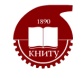 МИНОБРНАУКИ РОССИИФедеральное государственное бюджетное образовательное учреждениевысшего  образования«Казанский национальный исследовательский технологический университет»(ФГБОУ ВО «КНИТУ»)ЗАЧЕТНАЯ КАРТОЧКААспирант________ года обучения, кафедра _______________________________________________Фамилия_________________________имя__________________отчество_______________________Научный руководитель _______________________________________________(ФИО, подпись)(зачетная карточка распечатывается, заполнятся и сдается в отдел аспирантуры)№ДисциплинаОтметка о зачетеТекущая рейтинговая оценкаДатаПодписьпреподавателяФамилия преподавателя123